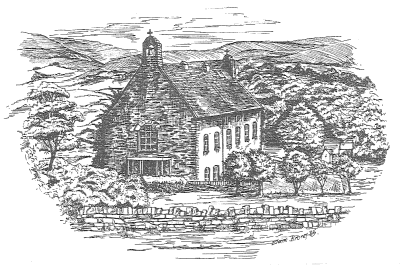 ‘We work, we care, we pray, we share’Dear Applicant,                      Thank you for your interest in the post of Head Teacher at ’s .                       We are looking for someone who is committed and confident in their Catholic faith, someone who will have the vision, drive and enthusiasm to take us along the next stage of our journey.                        ’s is a small semi-rural school on the  moors with outstanding views. Our Church and Primary School share the same site and are a well established part of our community. Some of our families have had links with the school for three or four generations. In our school, there is a strong feeling of family where every member plays an integral role in our success and consequently feels valued and respected.                        This is a lively, happy place in which to teach. The members of staff make up a cohesive, committed, hardworking team. The pupils are eager to learn, encouraged to develop self-reliance and foster a positive attitude to discovery and to challenge their abilities. Our parents and families are very supportive with an active and successful P.T.A. There are strong links with the Church, Parish and wider community. Our ’s family is a special place to be.                        We are looking to appoint someone who will be an inspirational Head Teacher. That person will embrace our strong Catholic ethos, values and vision and work towards continuing and increasing the success of our school. We are looking for someone who has high expectations, who is innovative and ready to take on the challenges of leading a popular, successful school.                          How would you lead our school?                                       Yours Sincerely,                                         Cath Jones                                         Chair of Governors 